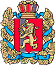 ШАПКИНСКИЙ СЕЛЬСКИЙ СОВЕТ ДЕПУТАТОВ ЕНИСЕЙСКОГО РАЙОНА                                                       КРАСНОЯРСКОГО КРАЯ                                                             РЕШЕНИЕ                     05.05.2017 г.		                             п. Шапкино	            	                     № 23-90рОб утверждении Положения о работе комиссии по экономике, финансам и бюджету Руководствуясь статей 35.1, п.20 ст.7 Устава Шапкинского сельсовета, Шапкинский сельский Совет депутатов РЕШИЛ: Утвердить Положение о работе комиссии по экономике, финансам и бюджету. Контроль за исполнением настоящего решения оставляю за собой.Настоящее решение вступает в силу с момента опубликования (обнародования) в газете «Шапкинский вестник» и подлежит размещению на официальном интернет-сайте администрации Шапкинского сельсовета.Глава Шапкинского сельсовета –Председатель Шапкинского сельскогоСовета депутатов                                                                                            Л.И. ЗагитоваПриложение к РешениюШапкинского сельского Совета депутатов От 05.05.2017г. №23-90рI. Общие положения1. Постоянная депутатская комиссия Шапкинского Совета депутатов по экономике, финансам и бюджету (далее - комиссия) образуется решением Совета депутатов в соответствии с Уставом муниципального образования Шапкинский сельсовет 2. Комиссия является структурным органом Совета депутатов, ответственна перед ним и подчиняется ему.3. Комиссия осуществляет текущую деятельность по вопросам своей компетенции в перерывах между заседаниями Совета депутатов.4. Деятельность комиссии основывается на принципах законности, гласности, коллегиальности и учета общественного мнения.5. Состав комиссии и Положение о ней утверждаются Советом депутатов.6. Председатель комиссии избирается на заседании комиссии и утверждается Советом депутатов.7. Срок полномочий комиссии истекает одновременно со сроком полномочий Совета депутатов.8. Комиссия может проводить выездные заседания, организовывать общественные слушания и совещания по вопросам своего ведения. Содействует депутатам, органам Совета депутатов, органам ТОС, организациям и гражданам в их деятельности.9. Полномочия комиссии или отдельных депутатов могут быть прекращены досрочно решением Совета депутатов по их письменной просьбе, а также в связи с другими обстоятельствами (частым отсутствием на заседаниях, недобросовестным отношением к выполнению своих обязанностей). Вопрос о прекращении полномочий включается в повестку заседания Совета депутатов.10. В своей деятельности комиссия руководствуется Конституцией РФ, федеральными законами и другими нормативно-правовыми актами РФ, законодательными и нормативно-правовыми актами Красноярского края, Уставом Шапкинского сельсовета, Регламентом Совета депутатов, правовыми актами Совета депутатов и настоящим Положением.II. Вопросы ведения комиссии1. Вопросы ведения комиссии определяются Советом.2. На комиссию по направлению ее деятельности возлагаются вопросы:- осуществление предварительного контроля в ходе обсуждения и утверждения проектов, решений о бюджете и иных проектов решений по бюджетно-финансовым вопросам;- по утверждению местного бюджета и отчета о его исполнении, внесению в него изменений и дополнений, а также другие финансовые вопросы местного значения;- выработки предложений по повышению эффективности бюджетного процесса, осуществлению приоритетных направлений социально-экономического развития посёлка и расходованию муниципальных средств;- осуществление текущего контроля в ходе рассмотрения отдельных вопросов исполнения бюджета на заседаниях комиссии;- по использованию дополнительных доходов, полученных в ходе исполнения местного бюджета, а также сумм, образующихся в результате превышения доходной части бюджета или экономии в расходах;- осуществление последующего контроля в ходе рассмотрения и утверждения отчетов об исполнении бюджета;- по установлению, изменению и отмене местных налогов и сборов, предоставлению льгот по их уплате в соответствии с законодательством Российской Федерации о налогах и сборах;- содействия развития малого предпринимательства;- осуществление иных функций по поручению Совета.III. Порядок работы комиссии1. Комиссия осуществляет свою работу посредством проведения заседаний, а в перерывах между заседаниями осуществляет текущую деятельность.2. Заседание комиссии созывает ее председатель. Заседание комиссии может также быть созвано по инициативе не менее половины членов комиссии. Оповещение членов комиссии о проведении заседания проводит председатель комиссии в срок не позднее, чем за 2 дня до даты проведения заседания.3. Заседание комиссии проводится по утвержденному плану и по мере необходимости не реже одного раза в месяц.4. Заседание считается полномочным, если на нем присутствует больше половины от установленного числа членов комиссии.5. Комиссия может проводить выездные заседания, организовывать общественные слушания и совещания по вопросам своего ведения.6. На своих заседаниях комиссия:- заслушивает доклады и сообщения;- рассматривает и утверждает собственный план работы;- дает поручение своим членам и рассматривает результаты их исполнения;- принимает решение о привлечении к работе необходимых специалистов;- рассматривает прогнозы социально-экономического развития поселения, отчеты об их выполнении и дает по ним свои заключения; -рассматривает проекта бюджета МО Шапкинского сельсовета (далее бюджет), исполнения бюджета, осуществление контроля за его исполнением, рассмотрение отчета об исполнении бюджета;
- рассматривает и согласовывает поступившие от других постоянных комиссий замечания и предложения по вопросам экономического развития поселения;
- рассматривает вопросы, связанные с разработкой программ поддержки и развития экономической сферы поселения, контролирует их выполнение;
- рассматривает вопросы формирования, утверждения местного бюджета и осуществляет контроль за его исполнением;
- рассматривает вопросы управления и распоряжения муниципальной собственностью;
- рассматривает проекты ставок местных налогов и сборов, а также проекты о предоставлении льгот по налогам и сборам, перечисляемым в местный бюджет;
- рассматривает проекты тарифов на услуги муниципальных предприятий и учреждений:
- контролирует деятельность органов и должностных лиц исполнительной власти, отвечающих за экономику, муниципальную собственность и финансы поселения;
- взаимодействует с общественными организациями, партиями и движениями по направлениям деятельности комиссии;
- организует и проводит депутатские слушания по проблемам экономики, бюджета и налогов.- градостроительной деятельности в соответствии с законодательством РФ и землепользования;- экономики и инвестиций, в пределах полномочий и в рамках действующего законодательства РФ.- осуществление мер по противодействию коррупции в поселении;- формирование и содержания муниципального архива, включая хранение архивных фондов поселения;- сохранение и популяризации объектов культурного наследия, находящихся в собственности поселения;- подготовка проектов решений о внесений изменений в Устав МО Шапкинский сельсовет в соответствующим законодательством РФ;- разработка, самостоятельно или совместно с постоянными комиссиями Совета депутатов, общеобязательных Правил, Положений, Регламентов и т.д., а также внесения в них изменений, в соответствии с вновь принятыми законодательными актами Российской Федерации и Красноярского края, по предметам ведения поселения;- проведение правового анализа подготовленных для рассмотрения Совета проектов решений;- контроль деятельности администрации, должностных лиц органов местного самоуправления МО Шапкинский сельсовет по исполнению законодательства Российской Федерации, Красноярского края, Устава и решений Совета депутатов Шапкинского Совета депутатов  (в соответствии с планом работы Совета депутатов);- нарушение депутатом, членом выборного органа местного самоуправления, выборным должностным лицом местного самоуправления случаи нарушения депутатской этики на основании нормативных правовых актов муниципального образования;7. Актами комиссии являются в соответствии с Регламентом Совета:- заключения;- рекомендации.9. Подготавливает проекты актов комиссии депутат, которому поручена разработка данного вопроса или который занимался вопросами самостоятельно.10. Председательствующий обязан обеспечить все необходимое для проведения заседания комиссии.11. Решение комиссии принимается на заседании открытым голосованием при условии, если за него проголосовало более половины от числа присутствующих членов комиссии.12. Текущая деятельность комиссии является основной по объему выполняемых работ. Текущая деятельность комиссии осуществляется посредством рассмотрения конкретных вопросов членами комиссии.13. Протокол заседания комиссии оформляется в недельный срок со дня проведения заседания.IV. Полномочия председателя и заместителя председателя комиссииПредседатель комиссии:- созывает заседания комиссии;- составляет план работы комиссии и контролирует его выполнение;- организует подготовку к заседаниям;- дает поручения членам комиссии;- периодически отчитывается на заседаниях Совета депутатов о работе комиссии;- координирует деятельность комиссии с работой других комиссий;- проводит заседания комиссии, подписывает протоколы, заключения, обращения и другие документы, относящиеся к компетенции комиссии;V. Совместные заседания постоянных депутатских комиссий1. В целях рассмотрения вопросов, отнесенных к компетенции двух постоянных комиссий, комиссии вправе проводить совместные заседания.2. Совместные заседания комиссий ведет один из председателей комиссий поочередно.3. Решение принимается большинством голосов от числа присутствующих членов раздельно по каждой комиссии.4. Решения комиссий, принимаемые на совместном заседании, признаются законными, если в каждой из комиссий на совместном заседании присутствует более половины ее членов.5. Протоколы совместных заседаний подписываются председателями этих комиссий.6. В случае если по одному и тому же вопросу комиссиями, участвующими в заседании, приняты разные решения, создается согласительная комиссия на паритетных началах из числа членов этих комиссий.7. Нумерация протоколов совместных заседаний комиссий ведется через дробь, в числителе которой номер совместного заседания, в знаменателе - очередной порядковый номер каждой комиссии.VI. Заключительные положения1. Настоящее Положение вводится в действие со дня его утверждения Советом депутатов.2. Дополнения и изменения в Положение вносятся на основании решений Совета депутатов по инициативе 